Aprender y formarme como Maestro Mayor De Obra. Ejercer, y poder desarrollar mi título en el ámbito de la construcción, desde una visión técnica y profesional.Colegio Don Bosco, Vieytes 150, Bahía Blanca. Buenos Aires (primaria y secundaria hasta 8vo año). La secundaria la termine en año 2010 en Escuela Nª5, Villarino 446.Escuela Técnica N°4, Florida 633, Bahía Blanca, Buenos Aires.14-2017Título: Maestro Mayor de ObraMatricula: T-48464Formación adicional-Curso de AutoCAD 2d en Quantum Computación, Darregueira 14. Bahía Blanca, Buenos Aires.- Curso de AutoCAD 2d-3d, y 3d Max Estudio en Tauro Computación, Salta 415, Bahía Blanca, Buenos Aires.- Curso de SketchUp Pro (curso particular). Idiomas: EspañolSoftware: operador World, Excel, AutoCAD 2d-3d y SketchUp Pro Trabajo en equipo – Proactividad – Capacidad de adaptación – Creatividad – DedicaciónExperiencia laboral: En Rondón Construcciones, en diseño de planos desde hace tres años. Ayudante en obras de albañilería hasta el año 2018, año en el que me recibí de Maestro Mayor De Obras.26-08-1993Datos PersonalesDomicilio: Avellaneda 2348 - Bahía Blanca,  Buenos Aires.CP: 8000Teléfono: 291-4488128Edad: 27 añosE-mail: agustinrondonmmo@hotmail.comMatricula profesional: T-48464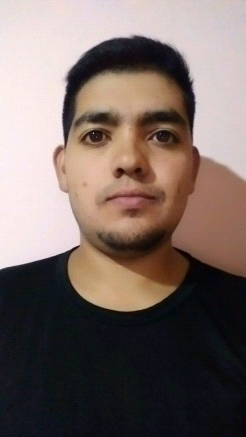 